Comunicato Ufficiale n. 6 del 16-10-2023CAMPIONATI 2023/2024- Calcio a 11-RisultatiGOLDEN LEAGUE 2023/2024REGULAR SEASONU.S.Santimento 1997 - Bar Statale 45 				3 - 2Pasola - Il Drago San Giorgio 					3 - 2A.C. Real Suzzano - Amatori Nibbiano Calcio 		5 - 0ASD Caorso Amatori - Amatori Gruparel 			2 - 1Real Lions-Savi Italo - FC Niviano 				1 - 0Asd Ferriere Calcio - P.F.A. - LC Imballaggi 			5 - 1SILVER LEAGUE 2023/2024REGULAR SEASONPiacentina Calcio - Footballstars San Protaso 		1 - 3Amatori Rivergaro - Corte Calcio Amatori 			2 - 2Rebeldes - Galli Saraceni 					1 - 3Winter Stars - Dogana A.C. 					2 - 3F.C. Sant'Antonio - Liverpoork Football Club 		1 - 5F.C. Indorama - Boca Guardamei 				1 - 8
Provvedimenti disciplinariGOLDEN LEAGUE 2023/2024REGULAR SEASONAmmoniti 1^ ammonizioneContardi Andrea (PASOLA)Fermi Filippo (PASOLA)Inzani Davide (PASOLA)Baldini Luca (PASOLA)Fragliasso Mattia (PASOLA)Pagani Corrado (PASOLA)Rovida Mattia (A.C. REAL SUZZANO)Albertini Andrea (AMATORI NIBBIANO CALCIO)Ghizzoni Marco (ASD CAORSO AMATORI)Campana Cristian (AMATORI GRUPAREL)Piva Vittorio (ASD FERRIERE CALCIO)Laanaia Redouane (P.F.A. - LC IMBALLAGGI)Ammoniti 2^ ammonizioneGobbi Federico (PASOLA)Cavestro Mattia (IL DRAGO SAN GIORGIO)Rossetti Davide (AMATORI GRUPAREL)Rapaccioli Manuel (FC NIVIANO)Espulsi dal campo
Cervini Claudio (ASD FERRIERE CALCIO)			1 GIORNATA DI SQUALIFICASILVER LEAGUE 2023/2024REGULAR SEASONAmmoniti 1^ ammonizioneCaminati Andrea (FOOTBALLSTARS SAN PROTASO)Rossi Alessandro (CORTE CALCIO AMATORI)Travuzzi Davide (CORTE CALCIO AMATORI)Giorgi Simone (REBELDES)Natale Andrea (REBELDES)Arcari Mattia (WINTER STARS)D'ancona Alessandro (F.C. SANT'ANTONIO)Boselli Andrea (LIVERPOORK FOOTBALL CLUB)Palmeri Giulio (LIVERPOORK FOOTBALL CLUB)Testolina Matteo (BOCA GUARDAMEI)
Ammoniti 2^ ammonizioneBedani Guglielmo (AMATORI RIVERGARO)Ceku Bledar (DOGANA A.C.)Cirene Luigi (LIVERPOORK FOOTBALL CLUB)Echabba Abdelilah (F.C. INDORAMA)Espulsi dal campoVici Matteo (AMATORI RIVERGARO)			1 GIORNATA DI SQUALIFICAMolitierno Pasquale (AMATORI RIVERGARO) 	1 GIORNATA DI SQUALIFICACastignoli Matteo (AMATORI RIVERGARO) 		1 GIORNATA DI SQUALIFICABarbieri Lorenzo (CORTE CALCIO AMATORI) 	1 GIORNATA DI SQUALIFICAPolledri Mario (REBELDES) 				1 GIORNATA DI SQUALIFICACassinelli Manuel (REBELDES) 				2 GIORNATE DI SQUALIFICA	Prossima giornata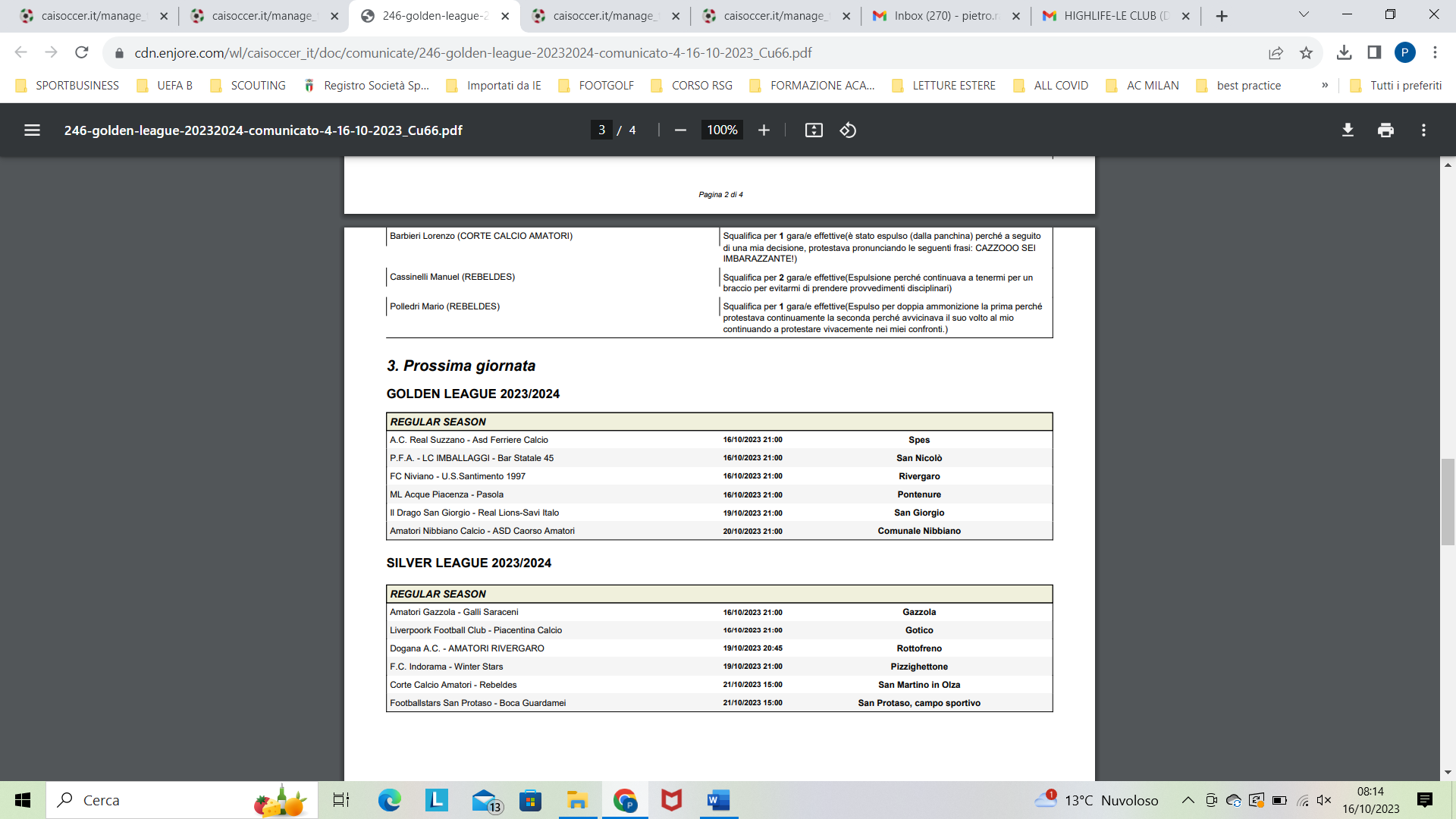 ClassifichePubblicato in Piacenza il 16/10/2023Calcio Amatoriale ItalianoLa Direzione GeneraleGOLDEN LEAGUEPtGVNPFS+/-FP1Asd Ferriere Calcio1043101147202U.S.Santimento 199710431094583P.F.A. - LC IMBALLAGGI 943011610684A.C. Real Suzzano732101611525Pasola 74211651116Il Drago San Giorgio 6320174367Real Lions-Savi Italo 6420279-238ML Acque Piacenza 4311166089Amatori Nibbiano Calcio 34103511-61210ASD Caorso Amatori 33102317-14111FC Niviano 2402235-2812Amatori Gruparel 14013511-6613Bar Statale 45 04004714-74SILVER LEAGUEPtGVNPFS+/-FP1AMATORI RIVERGARO 104310624152Boca Guardamei 943011981153Corte Calcio Amatori 74211972104Dogana A.C. 7421112111105Liverpoork Football Club 6320185386Amatori Gazzola 4311154147Footballstars San Protaso 4311154168F.C. Indorama 43111710-369Galli Saraceni 3310256-1310F.C. Sant'Antonio 3403159-41111Piacentina Calcio 34103715-8512Rebeldes 1301237-41613Winter Stars 0200225-319